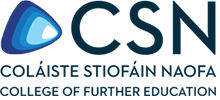 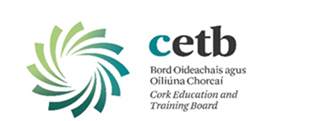 Learner Name:Signature:Signature:Signature:Date:Class Group:Assessor:Ray O’ConnorRay O’ConnorRay O’ConnorRay O’ConnorRay O’ConnorComponent Title & Code:Web AuthoringWeb AuthoringWeb AuthoringWeb AuthoringWeb AuthoringAssessment Technique:AssignmentAssignmentWeighting:30%30%Title:Assignment – Web Page DesignAssignment – Web Page DesignAssignment – Web Page DesignAssignment – Web Page DesignAssignment – Web Page DesignIssue Date:9/11/20189/11/2018Submission Date:30/11/201830/11/2018Learning Outcomes Assessed:1,2,3,8,131,2,3,8,131,2,3,8,131,2,3,8,131,2,3,8,13Guidelines: You are required to produce a document detailing your knowledge of the evolution of HTML and CSS. Provide evidence of the use, purpose and attributes of a range of HTML tags and the web browsers that support their use. Also you need to provide a list of development and editing tools currently used coding HTML, CSS and image editing. You are also required to produce a home page for a company named “Munster Software” who develops apps for businesses. You should use any text(addresses, contact details, paragraphs) you wish to develop the sample web page for presentation purposes.Given:You are required to use the following colour scheme (#3399ff, #cc33cc, #ffffff ) to design and develop a home page using HTML and CSS to match the layout diagram as shown below. You must design a company logo to enhance your design. Required:Your home page must be developed within the layout and colour scheme constraints above. You may use dummy text once appropriate and relevant to the purpose of the site. Your design must include text, images, embedded video and Google map and one JavaScript of your choice (eg image slider). Discuss the development of HTML and CSS to include the evolution of each version of the standardsComment on the use, purpose and attributes of a range of HTML tags and the web browsers that support their useProvide a list of currently available development and editing tools for generating HTML tags and CSS style sheets Guidelines: You are required to produce a document detailing your knowledge of the evolution of HTML and CSS. Provide evidence of the use, purpose and attributes of a range of HTML tags and the web browsers that support their use. Also you need to provide a list of development and editing tools currently used coding HTML, CSS and image editing. You are also required to produce a home page for a company named “Munster Software” who develops apps for businesses. You should use any text(addresses, contact details, paragraphs) you wish to develop the sample web page for presentation purposes.Given:You are required to use the following colour scheme (#3399ff, #cc33cc, #ffffff ) to design and develop a home page using HTML and CSS to match the layout diagram as shown below. You must design a company logo to enhance your design. Required:Your home page must be developed within the layout and colour scheme constraints above. You may use dummy text once appropriate and relevant to the purpose of the site. Your design must include text, images, embedded video and Google map and one JavaScript of your choice (eg image slider). Discuss the development of HTML and CSS to include the evolution of each version of the standardsComment on the use, purpose and attributes of a range of HTML tags and the web browsers that support their useProvide a list of currently available development and editing tools for generating HTML tags and CSS style sheets Guidelines: You are required to produce a document detailing your knowledge of the evolution of HTML and CSS. Provide evidence of the use, purpose and attributes of a range of HTML tags and the web browsers that support their use. Also you need to provide a list of development and editing tools currently used coding HTML, CSS and image editing. You are also required to produce a home page for a company named “Munster Software” who develops apps for businesses. You should use any text(addresses, contact details, paragraphs) you wish to develop the sample web page for presentation purposes.Given:You are required to use the following colour scheme (#3399ff, #cc33cc, #ffffff ) to design and develop a home page using HTML and CSS to match the layout diagram as shown below. You must design a company logo to enhance your design. Required:Your home page must be developed within the layout and colour scheme constraints above. You may use dummy text once appropriate and relevant to the purpose of the site. Your design must include text, images, embedded video and Google map and one JavaScript of your choice (eg image slider). Discuss the development of HTML and CSS to include the evolution of each version of the standardsComment on the use, purpose and attributes of a range of HTML tags and the web browsers that support their useProvide a list of currently available development and editing tools for generating HTML tags and CSS style sheets Guidelines: You are required to produce a document detailing your knowledge of the evolution of HTML and CSS. Provide evidence of the use, purpose and attributes of a range of HTML tags and the web browsers that support their use. Also you need to provide a list of development and editing tools currently used coding HTML, CSS and image editing. You are also required to produce a home page for a company named “Munster Software” who develops apps for businesses. You should use any text(addresses, contact details, paragraphs) you wish to develop the sample web page for presentation purposes.Given:You are required to use the following colour scheme (#3399ff, #cc33cc, #ffffff ) to design and develop a home page using HTML and CSS to match the layout diagram as shown below. You must design a company logo to enhance your design. Required:Your home page must be developed within the layout and colour scheme constraints above. You may use dummy text once appropriate and relevant to the purpose of the site. Your design must include text, images, embedded video and Google map and one JavaScript of your choice (eg image slider). Discuss the development of HTML and CSS to include the evolution of each version of the standardsComment on the use, purpose and attributes of a range of HTML tags and the web browsers that support their useProvide a list of currently available development and editing tools for generating HTML tags and CSS style sheets Guidelines: You are required to produce a document detailing your knowledge of the evolution of HTML and CSS. Provide evidence of the use, purpose and attributes of a range of HTML tags and the web browsers that support their use. Also you need to provide a list of development and editing tools currently used coding HTML, CSS and image editing. You are also required to produce a home page for a company named “Munster Software” who develops apps for businesses. You should use any text(addresses, contact details, paragraphs) you wish to develop the sample web page for presentation purposes.Given:You are required to use the following colour scheme (#3399ff, #cc33cc, #ffffff ) to design and develop a home page using HTML and CSS to match the layout diagram as shown below. You must design a company logo to enhance your design. Required:Your home page must be developed within the layout and colour scheme constraints above. You may use dummy text once appropriate and relevant to the purpose of the site. Your design must include text, images, embedded video and Google map and one JavaScript of your choice (eg image slider). Discuss the development of HTML and CSS to include the evolution of each version of the standardsComment on the use, purpose and attributes of a range of HTML tags and the web browsers that support their useProvide a list of currently available development and editing tools for generating HTML tags and CSS style sheets Guidelines: You are required to produce a document detailing your knowledge of the evolution of HTML and CSS. Provide evidence of the use, purpose and attributes of a range of HTML tags and the web browsers that support their use. Also you need to provide a list of development and editing tools currently used coding HTML, CSS and image editing. You are also required to produce a home page for a company named “Munster Software” who develops apps for businesses. You should use any text(addresses, contact details, paragraphs) you wish to develop the sample web page for presentation purposes.Given:You are required to use the following colour scheme (#3399ff, #cc33cc, #ffffff ) to design and develop a home page using HTML and CSS to match the layout diagram as shown below. You must design a company logo to enhance your design. Required:Your home page must be developed within the layout and colour scheme constraints above. You may use dummy text once appropriate and relevant to the purpose of the site. Your design must include text, images, embedded video and Google map and one JavaScript of your choice (eg image slider). Discuss the development of HTML and CSS to include the evolution of each version of the standardsComment on the use, purpose and attributes of a range of HTML tags and the web browsers that support their useProvide a list of currently available development and editing tools for generating HTML tags and CSS style sheets Assessment Criteria: You must present the following in class to your teacher on or before deadline printout of HTML and CSS code for web pages you designedprintout containing screenshots of all pagesprintout of paragraphs containing text for 2, 3 and 4 in the required section aboveroot folder on a USB drive which will be copied to your teachers assessment folder on the college serverMarking SchemeAssessment Criteria: You must present the following in class to your teacher on or before deadline printout of HTML and CSS code for web pages you designedprintout containing screenshots of all pagesprintout of paragraphs containing text for 2, 3 and 4 in the required section aboveroot folder on a USB drive which will be copied to your teachers assessment folder on the college serverMarking SchemeAssessment Criteria: You must present the following in class to your teacher on or before deadline printout of HTML and CSS code for web pages you designedprintout containing screenshots of all pagesprintout of paragraphs containing text for 2, 3 and 4 in the required section aboveroot folder on a USB drive which will be copied to your teachers assessment folder on the college serverMarking SchemeAssessment Criteria: You must present the following in class to your teacher on or before deadline printout of HTML and CSS code for web pages you designedprintout containing screenshots of all pagesprintout of paragraphs containing text for 2, 3 and 4 in the required section aboveroot folder on a USB drive which will be copied to your teachers assessment folder on the college serverMarking SchemeAssessment Criteria: You must present the following in class to your teacher on or before deadline printout of HTML and CSS code for web pages you designedprintout containing screenshots of all pagesprintout of paragraphs containing text for 2, 3 and 4 in the required section aboveroot folder on a USB drive which will be copied to your teachers assessment folder on the college serverMarking SchemeAssessment Criteria: You must present the following in class to your teacher on or before deadline printout of HTML and CSS code for web pages you designedprintout containing screenshots of all pagesprintout of paragraphs containing text for 2, 3 and 4 in the required section aboveroot folder on a USB drive which will be copied to your teachers assessment folder on the college serverMarking SchemeNote to Learners:Assessments will not be accepted without this coversheetPlagiarism is the presentation of someone else’s ideas, arguments, concepts or work as your own by failing to reference or acknowledge it properly. All such work must be acknowledged. Any learner, who presents another’s work as their own, will be investigated in line with Cork ETB Assessment Malpractice procedures and may be awarded a zero gradeLearners should keep copies of all assessment submitted, where applicableNote to Learners:Assessments will not be accepted without this coversheetPlagiarism is the presentation of someone else’s ideas, arguments, concepts or work as your own by failing to reference or acknowledge it properly. All such work must be acknowledged. Any learner, who presents another’s work as their own, will be investigated in line with Cork ETB Assessment Malpractice procedures and may be awarded a zero gradeLearners should keep copies of all assessment submitted, where applicableNote to Learners:Assessments will not be accepted without this coversheetPlagiarism is the presentation of someone else’s ideas, arguments, concepts or work as your own by failing to reference or acknowledge it properly. All such work must be acknowledged. Any learner, who presents another’s work as their own, will be investigated in line with Cork ETB Assessment Malpractice procedures and may be awarded a zero gradeLearners should keep copies of all assessment submitted, where applicableNote to Learners:Assessments will not be accepted without this coversheetPlagiarism is the presentation of someone else’s ideas, arguments, concepts or work as your own by failing to reference or acknowledge it properly. All such work must be acknowledged. Any learner, who presents another’s work as their own, will be investigated in line with Cork ETB Assessment Malpractice procedures and may be awarded a zero gradeLearners should keep copies of all assessment submitted, where applicableNote to Learners:Assessments will not be accepted without this coversheetPlagiarism is the presentation of someone else’s ideas, arguments, concepts or work as your own by failing to reference or acknowledge it properly. All such work must be acknowledged. Any learner, who presents another’s work as their own, will be investigated in line with Cork ETB Assessment Malpractice procedures and may be awarded a zero gradeLearners should keep copies of all assessment submitted, where applicableNote to Learners:Assessments will not be accepted without this coversheetPlagiarism is the presentation of someone else’s ideas, arguments, concepts or work as your own by failing to reference or acknowledge it properly. All such work must be acknowledged. Any learner, who presents another’s work as their own, will be investigated in line with Cork ETB Assessment Malpractice procedures and may be awarded a zero gradeLearners should keep copies of all assessment submitted, where applicable